SURAT KESEDIAAN MEMPROGRAM DAN MELAKSANAKAN MAGANG PROFESI PADA SEMESTER GENAP 2017/2018	  Yang Bertanda tangan di bawah ini :Menyatakan dengan sesungguhnya bahwa saya akan memprogramkan Magang Profesi dan melaksanakannya pada Semester GENAP Tahun Akademik 2017/2018 dengan penuh tanggungjawab sebagaimana peraturan yang telah dijelaskan dalam Pedoman Magang Profesi Mahasiswa Fakultas Pertanian Universitas Jember yang berlaku.Jika saya tidak memenuhi kesediaan tersebut dalam surat pernyataan ini, saya bersedia menerima sanksi gagal Program Magang Profesi Semester Genap Tahun Akademik 2017/2018.Demikian Surat Pernyataan saya buat secara sadar, terima kasih.  						               Jember,   .................................   Nama:...........................................................................NIM:...........................................................................Program Studi:...........................................................................Semester:...........................................................................Alamat asal :...........................................................................Alamat di Jember:...........................................................................No HP & E-mail:.............................................................................Nama Orangtua/Wali:..............................................................................Mengetahu:                    PendaftarDosen Pembimbing Akademik, NIP. NIM. 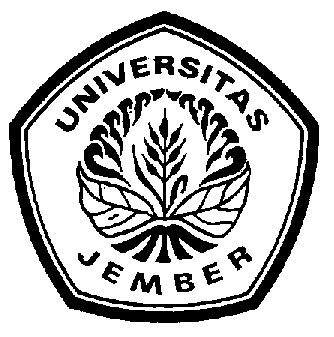 